Tissue/Cultured Cells - Membrane Preservation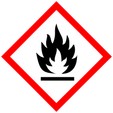 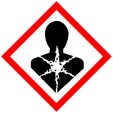 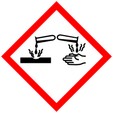 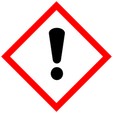 Procedure for fixing and embedding animal tissue and/or cultured cells to preserve membranes morphologyProtective Equipment; Safety glasses, Lab coat, gloves and  Chemical Fume hoodRemember to label all vials with; sample name, fixative type, your name & dateFixation:	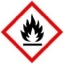 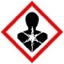 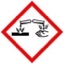 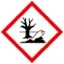 4%Paraformaldehyde/4% Glutaraldehyde in 0.1M Cacodylate buffer	10 mins at room		2% Paraformaldehyde/2.5% Glutaraldehyde in 0.1 M Cacodylate buffer w/0.2 M sucrose 2 hr @ rtRinse:		0.1M Cacodylate buffer w/0.2 M sucrose			3x 5 minPost Fix:	2% OsO4 in 0.1M Cacodylate buffer			2 hr, rtRinse:		ddH2O								3x 5 minStain:		1% Tannic Acid (not hazardous)				1 hr, rtRinse:		ddH2O								2x 5 minOptional step: 	 1 - 2% Uranyl Actate	2 hrs, rt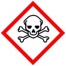 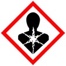 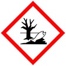 Rinse:		ddH2O							10 minDehydration:		30% Ethanol						10 mins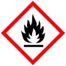 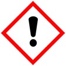 				50% Ethanol 						10 mins				70% Ethanol 						10 mins				95% Ethanol 						10 mins				100% Ethanol 					3x, 10 m eaTransfer from plastic container to scintillation vialsInfiltration: 100% Acetone					2x 10 mins			1:1 Acetone: SPURRS				1 hr at rt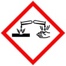 100% SPURRS open vial				2 hr at rt			Embed in SPURRS					70° C 16 hrReference:N. Simionescu and M. Simionescu, J. Cell Biology (1976-70), 608-621				8